Pressemelding Kronprinsessen besøker fylketKronprinsesse Mette-Marit legger ut på en litterær togreise i perioden 31.mars til 2.april. «Litteraturtoget» er en togreise med Kongevognen fra Bodø til Stjørdal.Målet er å skape møter med mennesker om litteratur og verdien av lesing underveis på turen. Kronprinsessen ønsker selv på denne måten å dele noe av sin yndlingslitteratur med publikum. Reisen skulle i utgangspunktet skje høsten 2013, men ble utsatt på grunn av sykdom. Kronprinsesse Mette-Marit er på bedringens vei, og ønsker nå å gjennomføre den flotte reisen.

Etter stopp i Bodø, Fauske, Rognan, Mo i Rana og Mosjøen kommer toget til Nord-Trøndelag, og her vil litteraturtoget stoppe på stasjonene Snåsa, Steinkjer og Stjørdal.

Fylkesmannen og kommunene er i gang med planleggingen av besøket, men endelig program er ikke klart.med hilsenGull H. Pedersen
kommunikasjonsrådgiver || stab
Fylkesmannen i Nordland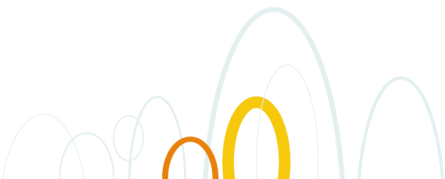 tlf: 75 53 16 79 || mob: 90 20 95 21
fmnogup@fylkesmannen.nowww.fmno.nowww.twitter.com/FMNordland || www.facebook.com/FylkesmannenNO